Ứng dụng internet vạn vật trong ngành nông nghiệpỨng dụng công nghệ IoT trong nông nghiệp có các ưu điểm vượt trội so với canh tác truyền thống như kịp thời ứng phó với thời tiết, tối ưu hóa năng suất, phân tích tính toán các yếu tố như đất đai, thủy lợi và kiểm soát dịch hại.Để hiểu rõ hơn Cục Thông tin KH&CN quốc gia xin giới thiệu một số bài nghiên cứu đã được xuất bản chính thức và các bài viết được chấp nhận đăng trên những cơ sở dữ liệu học thuật chính thống. 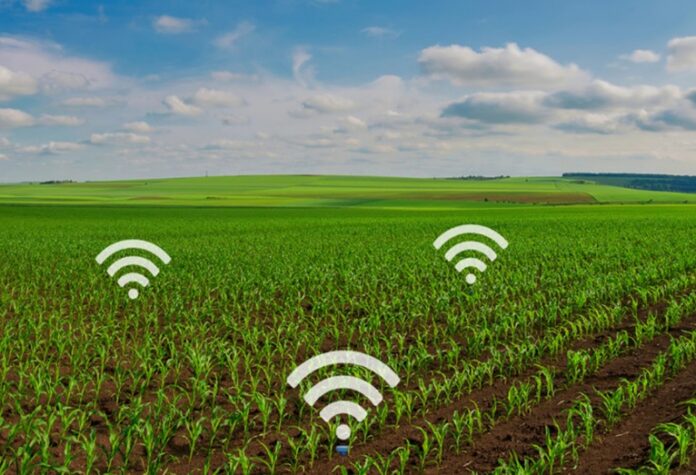 1. Sciencedirect1. Research on site selection of agricultural internet of things nodes based on rapid terrain sampling
Computers and Electronics in Agriculture 13 December 2022
Jiaxing Xie, Gaotian Liang, Jun Li
https://www.sciencedirect.com/science/article/pii/S0168169922008018/pdfft?md5=db69ae6be285934883a2e01ffef3c9eb&pid=1-s2.0-S0168169922008018-main.pdf2. Trust-based decentralized blockchain system with machine learning using Internet of agriculture things
Computers and Electrical Engineering 22 March 2023
Tanzila Saba, Amjad Rehman, Jaime Lloret
https://www.sciencedirect.com/science/article/pii/S0045790623000988/pdfft?md5=b7d82e14ceb546a9a52c312dc84358a2&pid=1-s2.0-S0045790623000988-main.pdf3. Integration of context awareness in Internet of Agricultural Things
ICT Express 21 September 2021
Nadeem Javaid
https://www.sciencedirect.com/science/article/pii/S2405959521001247/pdfft?md5=336e036020d6d18c1fdb9822356c3183&pid=1-s2.0-S2405959521001247-main.pdf4. Modeling of green agricultural environment and rape hyperspectral analysis based on machine learning algorithm
Optik 13 December 2022
Xiaoyi Liao, Guiping Liao, Jiajun Cao
https://www.sciencedirect.com/science/article/pii/S0030402622016539/pdfft?md5=884f5155f1cbc455d7485ec6e6664950&pid=1-s2.0-S0030402622016539-main.pdf5. A trusted IoT data sharing and secure oracle based access for agricultural production risk management
Computers and Electronics in Agriculture 15 December 2022
Manoj T.Krishnamoorthi Makkithaya, Narendra V.G.
https://www.sciencedirect.com/science/article/pii/S0168169922008523/pdfft?md5=c71a6c03334dc62cd10add0df5894563&pid=1-s2.0-S0168169922008523-main.pdf6. Verification of improved YOLOX model in detection of greenhouse crop organs: Considering tomato as example
Computers and Electronics in Agriculture 5 January 2023
Fujie Zhang, Zhiyuan Lv, Lili Zhangzhong
https://www.sciencedirect.com/science/article/pii/S0168169922008900/pdfft?md5=6b63d3eaabe43979b770dfdf896cf7c8&pid=1-s2.0-S0168169922008900-main.pdf7. Effects of irrigation regime on soil hydrothermal microenvironment, cotton biomass, and yield under non-film drip irrigation system in cotton fields in southern Xinjiang, China
Industrial Crops and Products 18 April 2023
Zhipeng Li, Sumei Wan, Beifang Yang
https://www.sciencedirect.com/science/article/pii/S0926669023005034/pdfft?md5=cff7832f42ca0ff17439e6e8ab5e1e88&pid=1-s2.0-S0926669023005034-main.pdf8. Smart and sustainable agriculture: Fundamentals, enabling technologies, and future directions
Computers and Electrical Engineering 14 June 2023
Yaser Jararweh, Sana Fatima, Shadi AlZu’bi
https://www.sciencedirect.com/science/article/pii/S0045790623002239/pdfft?md5=283d05718eb7040093c8180284faf47d&pid=1-s2.0-S0045790623002239-main.pdf9. Analysis of IoT adoption for vegetable crop cultivation: Multiple case studies
Technological Forecasting and Social Change 21 March 2023
Gabriela Scur, André Victor Duarte da Silva, Rodrigo Franco Gonçalves
https://www.sciencedirect.com/science/article/pii/S0040162523001373/pdfft?md5=2e84d612cbbbb17f31674803cc6a42e4&pid=1-s2.0-S0040162523001373-main.pdf10. Exploration of research on Internet of Things enabled smart agriculture
Materials Today: Proceedings 9 June 2021
T. Bharath Kumar, Deepak Prashar
https://www.sciencedirect.com/science/article/pii/S2214785321042796/pdfft?md5=9a012e98c9b509f3458331cfdbedf53f&pid=1-s2.0-S2214785321042796-main.pdf11. Design of an intelligent bean cultivation approach using computer vision, IoT and spatio-temporal deep learning structures
Ecological Informatics 4 March 2023
Nilakshi Devi, Kandarpa Kumar Sarma, Shakuntala Laskar
https://www.sciencedirect.com/science/article/pii/S1574954123000730/pdfft?md5=e8069b451778d09cdce0e77a2e965ab8&pid=1-s2.0-S1574954123000730-main.pdf12. An efficient mechanism using IoT and wireless communication for smart farming
Materials Today: Proceedings 29 July 2021
Anantha Datta Dhruva, Prasad B.Subramanyam Kunisetti
https://www.sciencedirect.com/science/article/pii/S2214785321052226/pdfft?md5=859d6da78cf27ef83edcebea14add3ac&pid=1-s2.0-S2214785321052226-main.pdf13. Data-driven model predictive control for precision irrigation management
Smart Agricultural Technology 29 May 2022
Erion Bwambale, Felix K. Abagale, Geophrey K. Anornu
https://www.sciencedirect.com/science/article/pii/S2772375522000399/pdfft?md5=7a7956722b8c41014993c2a4a27f4e0a&pid=1-s2.0-S2772375522000399-main.pdf14. First report of aeroponically grown Bambara groundnut, an African indigenous hypogeal legume: Implications for climate adaptation
Heliyon21 March 2023
Mosima Mamoyahabo Mabitsela, Hamond MotsiEthel Emmarantia Phiri
https://www.sciencedirect.com/science/article/pii/S2405844023018820/pdfft?md5=f951d59aee1dcd3c75e7ab788408ddd6&pid=1-s2.0-S2405844023018820-main.pdf15. Framing the response to IoT in agriculture: A discourse analysis
Agricultural Systems 4 November 2022
Melanie McCaig, Davar Rezania, Rozita Dara
https://www.sciencedirect.com/science/article/pii/S0308521X22001937/pdfft?md5=05548cf9ecf3036d6a0720d30dae1c3a&pid=1-s2.0-S0308521X22001937-main.pdf16. Smart platform based on IoT and WSN for monitoring and control of a greenhouse in the context of precision agriculture
Internet of Things 25 May 2023
Hamza Benyezza, Mounir Bouhedda, Samia Rebouh
https://www.sciencedirect.com/science/article/pii/S2542660523001531/pdfft?md5=8f7fbc9f9259924403465d96ebfb9b86&pid=1-s2.0-S2542660523001531-main.pdf17. Light-driven, ultra-sensitive and multifunctional ammonia wireless sensing system by plasmonic-functionalized Nb2CTx MXenes towards smart agriculture
Nano Energy 21 January 2023
Tingting Zhou, Peng Zhang, Tong Zhang
https://www.sciencedirect.com/science/article/pii/S2211285523000526/pdfft?md5=5079d53dc242ff3b24f626bc29cd3289&pid=1-s2.0-S2211285523000526-main.pdf18. DDNSAS: Deep reinforcement learning based deep Q-learning network for smart agriculture system
Sustainable Computing: Informatics and Systems 1 July 2023
Ganesh Gopal Devarajan, Senthil Murugan Nagarajan, Waleed Alnumay
https://www.sciencedirect.com/science/article/pii/S2210537923000458/pdfft?md5=ef54647ebfb8193c3fa6c631e3434923&pid=1-s2.0-S2210537923000458-main.pdf19. Identify and classify pests in the agricultural sector using metaheuristics deep learning approach
Franklin Open 19 June 2023
Atul B. Kathole, Jayashree Katti, Gulbakshee Dharmale
https://www.sciencedirect.com/science/article/pii/S277318632300018X/pdfft?md5=b459e8fb8e42a3be1bac78815c8f6adf&pid=1-s2.0-S277318632300018X-main.pdf20. A novel autonomous irrigation system for smart agriculture using AI and 6G enabled IoT network
Microprocessors and Microsystems 7 July 2023
Sitharthan R, Rajesh MVengatesan K
https://www.sciencedirect.com/science/article/pii/S0141933123001497/pdfft?md5=f7b8ac7e0d39761d4c592c7efd02e27d&pid=1-s2.0-S0141933123001497-main.pdf21. Control of pests and diseases in plants using IOT Technology
Measurement: Sensors 23 February 2023
M. Gomathy Nayagam, B. Vijayalakshmi, P. Partheeban
https://www.sciencedirect.com/science/article/pii/S2665917423000491/pdfft?md5=e582d8140371f93bc6b7cc854b4894ee&pid=1-s2.0-S2665917423000491-main.pdf22. Smart Soil Property Analysis Using IoT: A Case Study Implementation in Backyard Gardening
Procedia Computer Science 31 January 2023
R. AarthiD. SivakumarVinayagam Mariappan
https://www.sciencedirect.com/science/article/pii/S1877050923002557/pdfft?md5=d01ac8f03974c64f5256152cb09184fb&pid=1-s2.0-S1877050923002557-main.pdf23. Blockchain-assisted internet of things framework in smart livestock farming
Internet of Things 5 March 2023
Dr. Mohammed Alshehri
https://www.sciencedirect.com/science/article/pii/S2542660523000628/pdfft?md5=6b1a60e82d10ea40a111b3c8e9e83276&pid=1-s2.0-S2542660523000628-main.pdf24. Design of a low-cost active and sustainable autonomous system for heating agricultural greenhouses: A case study on strawberry (fragaria vulgaris) growth
Heliyon 14 March 2023
Ilham IhoumeRachid TadiliHind Krabch
https://www.sciencedirect.com/science/article/pii/S2405844023017899/pdfft?md5=5486a90d3cd5e98745c264d071f81574&pid=1-s2.0-S2405844023017899-main.pdf25. Autonomous fertilizer mixer through the Internet of Things (IoT)
Materials Today: Proceedings 2 April 2021
Abdul Hadi Ishak, Sami Salama Hussen Hajjaj, Lee Seng Hua
https://www.sciencedirect.com/science/article/pii/S2214785321022136/pdfft?md5=08f3171a15144e798e3f9c543d1ac1c6&pid=1-s2.0-S2214785321022136-main.pdf26. DynGATT: A dynamic GATT-based data synchronization protocol for BLE networks
Computer Networks 10 January 2023
Christian Hirsch, Luca Davoli, Gianluigi Ferrari
https://www.sciencedirect.com/science/article/pii/S1389128623000051/pdfft?md5=307debda65b59f08bc822576e22bda54&pid=1-s2.0-S1389128623000051-main.pdf27. Whole-body vibration: Characterization of seat-to-head transmissibility for agricultural tractor drivers during loader operation
Smart Agricultural Technology 23 December 2022
Amandeep Singh, Siby Samuel, Harwinder Singh
https://www.sciencedirect.com/science/article/pii/S2772375522001289/pdfft?md5=9b40443b5b8f84d807633ee10b6a5fe4&pid=1-s2.0-S2772375522001289-main.pdf28. Development of a Digital Twin for smart farming: Irrigation management system for water saving
Journal of Cleaner Production 7 January 2023
Rafael Gomes Alves, Rodrigo Filev Maia, Fábio Lima
https://www.sciencedirect.com/science/article/pii/S0959652623000781/pdfft?md5=3f905861185d1633b4462338514129cc&pid=1-s2.0-S0959652623000781-main.pdf29. Internet of agriculture: Analyzing and predicting tractor ride comfort through supervised machine learning
Engineering Applications of Artificial Intelligence 22 July 2023
Amandeep Singh, Naser Nawayseh, Siby Samuel
https://www.sciencedirect.com/science/article/pii/S0952197623009041/pdfft?md5=737ae0775bce78495ec12a94f41a18ec&pid=1-s2.0-S0952197623009041-main.pdf30. Internet of things in food processing and its potential in industry 4.0 era: A review
Trends in Food Science & Technology Available online 13 July 2023
Harsh Dadhaneeya, Prabhat K. Nema, Vinkel Kumar Arora
https://www.sciencedirect.com/science/article/pii/S0924224423002169/pdfft?md5=04c75068ee2602530b8bf9fd10346619&pid=1-s2.0-S0924224423002169-main.pdf31. A systematic review of IoT technologies and their constituents for smart and sustainable agriculture applications
Scientific African 4 February 2023
Vivek Ramakant Pathmudi, Narendra Khatri, Ajay Kumar Vyas
https://www.sciencedirect.com/science/article/pii/S2468227623000364/pdfft?md5=eddb5fd8080df9fae2414dcfd5dcf04c&pid=1-s2.0-S2468227623000364-main.pdf32. Industry 4.0 digital technologies enhancing sustainability: Applications and barriers from the agricultural industry in an emerging economy
Journal of Cleaner Production 17 April 2023
Federica Costa, Stefano Frecassetti, Alberto Portioli-Staudacher
https://www.sciencedirect.com/science/article/pii/S0959652623013665/pdfft?md5=b43cc6c4804d31f1747470e44874b278&pid=1-s2.0-S0959652623013665-main.pdf33. Smart farming using cloud-based Iot data analytics
Measurement: Sensors 22 May 2023
Anil V. Turukmane, M. Pradeepa, V. V Satyanarayana Tallapragada
https://www.sciencedirect.com/science/article/pii/S2665917423001423/pdfft?md5=4810444cd0d95b4c899e4f2f778050c5&pid=1-s2.0-S2665917423001423-main.pdf34. Industry 4.0 technologies in agri-food sector and their integration in the global value chain: A review
Journal of Cleaner Production 10 April 2023
Seyda Senturk, Fatmana Senturk, Hakan Karaca
https://www.sciencedirect.com/science/article/pii/S0959652623012544/pdfft?md5=e04977caf87a31116002fa9caf3a90fc&pid=1-s2.0-S0959652623012544-main.pdf35. Developing a region-based energy-efficient IoT agriculture network using region- based clustering and shortest path routing for making sustainable agriculture environment
Measurement: Sensors 14 April 2023
B. H. D. D. Priyanka, Pamula Udayaraju, Alluri Neethika
https://www.sciencedirect.com/science/article/pii/S2665917423000703/pdfft?md5=6ace1a25de9ed3c3b0345c057dca36b1&pid=1-s2.0-S2665917423000703-main.pdf36. An Edge-computing flow meter reading recognition algorithm optimized for agricultural IoT network
Smart Agricultural Technology 16 April 2023
Le Liu, Xin Qiao, Yeyin Shi
https://www.sciencedirect.com/science/article/pii/S2772375523000667/pdfft?md5=3f0afab1dded4bdeae8fc1eff6db315a&pid=1-s2.0-S2772375523000667-main.pdf37. An efficient edge computing management mechanism for sustainable smart cities
Sustainable Computing: Informatics and Systems 3 April 2023
Quy Vu Khanh, Van-Hau Nguyen, Abdellah Chehri
https://www.sciencedirect.com/science/article/pii/S2210537923000227/pdfft?md5=554c9e9e02615e05a95cddc72c2a7f70&pid=1-s2.0-S2210537923000227-main.pdf38. A systematic review on performance evaluation metric selection method for IoT-based applications
Microprocessors and Microsystems 19 June 2023
Keyur Patel, Chinmay Mistry, Neeraj Kumar
https://www.sciencedirect.com/science/article/pii/S0141933123001382/pdfft?md5=dda2be4bc81a551143864aba00cb9169&pid=1-s2.0-S0141933123001382-main.pdf39. Data-driven water need estimation for IoT-based smart irrigation: A survey
Expert Systems with Applications 17 April 2023
Rodrigo Togneri, Ronaldo Prati, Carlos Kamienski
https://www.sciencedirect.com/science/article/pii/S0957417423006966/pdfft?md5=498ea1acb475afa62a7ed0a975c8e736&pid=1-s2.0-S0957417423006966-main.pdf40. Expert system for smart farming for diagnosis of sugarcane diseases using machine learning
Computers and Electrical Engineering 10 May 2023
Athiraja Atheeswaran, Raghavender K.V.Norbert Herencsar
https://www.sciencedirect.com/science/article/pii/S0045790623001635/pdfft?md5=ce87b35d5d383fa49249bf0c77bed7c2&pid=1-s2.0-S0045790623001635-main.pdf41. A concept for application of integrated digital technologies to enhance future smart agricultural systems
Smart Agricultural Technology 17 May 2023
Girma Gebresenbet, Techane Bosona, Abozar Nasirahmadi
https://www.sciencedirect.com/science/article/pii/S2772375523000850/pdfft?md5=0148a31ae5e25116d1a0cb99955997fb&pid=1-s2.0-S2772375523000850-main.pdf42. An adaptive data coding scheme for energy consumption reduction in SDN-based Internet of Things
Computer Networks 13 December 2022
Shahab Salehi, Hamed Farbeh, Alireza Rokhsari
https://www.sciencedirect.com/science/article/pii/S138912862200562X/pdfft?md5=4b5db852b87f569ce90fdb463ea164aa&pid=1-s2.0-S138912862200562X-main.pdf43. IoT-based expert system for fault detection in Japanese Plum leaf-turgor pressure WSN
Internet of Things 30 May 2023
Arturo Barriga, José A. Barriga, Pedro J. Clemente
https://www.sciencedirect.com/science/article/pii/S254266052300152X/pdfft?md5=34afc57f1ff017f0da7a13721efa4eb1&pid=1-s2.0-S254266052300152X-main.pdf44. Internet of Things based smart automated indoor hydroponics and aeroponics greenhouse in Egypt
Ain Shams Engineering Journal Available online 26 June 2023
Nahla Sadek, Noha kamal, Dalia Shehata
https://www.sciencedirect.com/science/article/pii/S2090447923002307/pdfft?md5=317e460304d556c2e18c8af4537ab2c7&pid=1-s2.0-S2090447923002307-main.pdf45. An optimized CNN-based intrusion detection system for reducing risks in smart farming
Internet of Things 4 February 2023
Amir El-Ghamry, Ashraf Darwish, Aboul Ella Hassanien
https://www.sciencedirect.com/science/article/pii/S254266052300032X/pdfft?md5=c3ad7e7c40c061932b4dd3d741d6dec4&pid=1-s2.0-S254266052300032X-main.pdf46. Farmers' perception of the barriers that hinder the implementation of agriculture 4.0
Agricultural Systems 6 April 2023
Franco da Silveira, Sabrina Letícia Couto da Silva, Fernando Gonçalves Amaral
https://www.sciencedirect.com/science/article/pii/S0308521X23000616/pdfft?md5=fe99858fd88e16218f62572c41773b1a&pid=1-s2.0-S0308521X23000616-main.pdf47. SEPARATE: A tightly coupled, seamless IoT infrastructure for deploying AI algorithms in smart agriculture environments
Internet of Things 24 February 2023
Juan Morales-García, Andrés Bueno-Crespo, José M. Cecilia
https://www.sciencedirect.com/science/article/pii/S2542660523000574/pdfft?md5=d7c749981b3f4c0478f8110264cd2dc9&pid=1-s2.0-S2542660523000574-main.pdf48. Efficient distributed broadcasting algorithms for cognitive radio networks-enabled smart agriculture
Computers and Electrical Engineering 28 March 2023
Zhaoquan Gu, Huan Zhang, Kai Jin
https://www.sciencedirect.com/science/article/pii/S0045790623001143/pdfft?md5=cbd9664012cb55faefd9497caae4b46e&pid=1-s2.0-S0045790623001143-main.pdf49. An efficient authentication and key agreement scheme for security-aware unmanned aerial vehicles assisted data harvesting in Internet of Things
Internet of Things Available online 13 July 2023
Olakanmi Oladayo Olufemi, Odeyemi Kehinde Oluwasesan
https://www.sciencedirect.com/science/article/pii/S2542660523001853/pdfft?md5=23a15989c6337a3fac575ac6e1b366f7&pid=1-s2.0-S2542660523001853-main.pdf50. An intelligent IOT sensor coupled precision irrigation model for agriculture
Measurement: Sensors 5 December 2022
G. S. Prasanna Lakshmi, P. N. AshaS. G. Subramanya
https://www.sciencedirect.com/science/article/pii/S2665917422002422/pdfft?md5=2a278681da4393b8ac83a48e8aad3d7b&pid=1-s2.0-S2665917422002422-main.pdf51. IOT-BASED professional crop recommendation system using a weight-based long-term memory approach
Measurement: Sensors 9 March 2023
S. Kiruthika, D. Karthika
https://www.sciencedirect.com/science/article/pii/S2665917422002422/pdfft?md5=2a278681da4393b8ac83a48e8aad3d7b&pid=1-s2.0-S2665917422002422-main.pdf52. Industry 4.0 – Applications, challenges and opportunities in industries and academia: A review
Materials Today: Proceedings 31 December 2022
Bharti Rana, Sanjay S. Rathore
https://www.sciencedirect.com/science/article/pii/S2214785322075381/pdfft?md5=c0e45ebef8d594774bdf0a2bf99adeaa&pid=1-s2.0-S2214785322075381-main.pdf

53. A survey on event detection approaches for sensor based IoT
Internet of Things 19 February 2023
Manish Kumar, Pramod Kumar Singh, Anubhav Shivhare
https://www.sciencedirect.com/science/article/pii/S2542660523000434/pdfft?md5=e736e1221de7d224811892de874527ce&pid=1-s2.0-S2542660523000434-main.pdf54. Review of artificial intelligence and internet of things technologies in land and water management research during 1991–2021: A bibliometric analysis
Engineering Applications of Artificial Intelligence 26 April 2023
Abhishek Patel, Ajaykumar Kethavath, Renjith P.S.
https://www.sciencedirect.com/science/article/pii/S0952197623005195/pdfft?md5=8731ce85d6b3e510abccf5c3fe5df98f&pid=1-s2.0-S0952197623005195-main.pdf55. IoT solution for smart water distribution networks based on a low-power wireless network, combined at the device-level: A case study
Internet of Things 15 March 2023
Juan Pablo García-Martín, Antonio Torralba, Ramón González-Carvajal
https://www.sciencedirect.com/science/article/pii/S2542660523000690/pdfft?md5=7a6aa746702ff09ebad3bd53e3ef72e2&pid=1-s2.0-S2542660523000690-main.pdf56. Experimental performance of smart IoT-enabled drip irrigation system using and controlled through web-based applications
Smart Agricultural Technology 15 March 2023
Ravi Kant Jain
https://www.sciencedirect.com/science/article/pii/S277237552300045X/pdfft?md5=87086ae6d5a9e0628c95c2b42ac13025&pid=1-s2.0-S277237552300045X-main.pdf57. Building an interoperable space for smart agriculture
Digital Communications and Networks 28 February 2022
Ioanna Roussaki, Kevin Doolin, Juan Antonio Martinez
https://www.sciencedirect.com/science/article/pii/S2352864822000165/pdfft?md5=252ff850a314aa3875486da35f3969a7&pid=1-s2.0-S2352864822000165-main.pdf58. Internet of things enabled deep learning methods using unmanned aerial vehicles enabled integrated farm management
Heliyon Available online 26 July 2023
Shailendra Mishra
https://www.sciencedirect.com/science/article/pii/S240584402305867X/pdfft?md5=206020eb9f7a09b4f0c6b37ba7674ab5&pid=1-s2.0-S240584402305867X-main.pdf59. Comparative analysis of IoT-based controlled environment and uncontrolled environment plant growth monitoring system for hydroponic indoor vertical farm
Environmental Research 25 January 2023
Gaganjot Kaur, Prashant Upadhyaya, Paras Chawla
https://www.sciencedirect.com/science/article/pii/S0013935123001056/pdfft?md5=c4b184713e41ae25a970bd5d4f474395&pid=1-s2.0-S0013935123001056-main.pdf60. The intersection of blockchain technology and circular economy in the agri-food sector
Sustainable Production and Consumption 12 November 2022
Ashkan Pakseresht, Ali Yavari, Karin Hakelius
https://www.sciencedirect.com/science/article/pii/S2352550922002986/pdfft?md5=421cd451acf04502b514565b9538379a&pid=1-s2.0-S2352550922002986-main.pdf61. Design, code generation and simulation of IoT environments with mobility devices by using model-driven development: SimulateIoT-Mobile
Pervasive and Mobile Computing 20 January 2023
José A. Barriga, Pedro J. Clemente, Juan Hernández
https://www.sciencedirect.com/science/article/pii/S1574119223000093/pdfft?md5=eaf3b523ab3b28e3ee63a64f11649215&pid=1-s2.0-S1574119223000093-main.pdf62. Practical application of an intelligent irrigation system to rice paddies in Taiwan
Agricultural Water Management 8 February 2023
Yuan-Fu Zeng, Ching-Tien Chen, Gwo-Fong Lin
https://www.sciencedirect.com/science/article/pii/S0378377423000811/pdfft?md5=6f74e3814b248fb171ccf90709970148&pid=1-s2.0-S0378377423000811-main.pdf63. Smart farming and artificial intelligence in East Africa: Addressing indigeneity, plants, and gender
Smart Agricultural Technology 30 October 2022
Laura Foster, Katie Szilagyi, Jeremy de Beer
https://www.sciencedirect.com/science/article/pii/S2772375522000971/pdfft?md5=e4fd4877f3cdbe29ffe8d38b7eb03130&pid=1-s2.0-S2772375522000971-main.pdf 	                      		 Nguồn: Cục Thông tin khoa học và công nghệ quốc gia